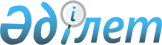 Райымбек аудандық мәслихатының 2014 жылғы 19 желтоқсандағы "Райымбек ауданының 2015-2017 жылдарға арналған бюджеті туралы" № 40-205 шешіміне өзгерістер енгізу туралы
					
			Күшін жойған
			
			
		
					Алматы облысы Райымбек аудандық мәслихатының 2015 жылғы 09 желтоқсандағы № 51-268 шешімі. Алматы облысы Әділет департаментінде 2015 жылы 14 желтоқсанда № 3624 болып тіркелді. Күші жойылды - Алматы облысы Райымбек аудандық мәслихатының 2016 жылғы 25 сәуірдегі № 4-25 шешімімен      Ескерту. Күші жойылды - Алматы облысы Райымбек аудандық мәслихатының 25.04.2016 № 4-25 шешімімен.

      2008 жылғы 4 желтоқсандағы Қазақстан Республикасының Бюджет Кодексінің 109-бабының 5-тармағына, "Қазақстан Республикасындағы жергілікті мемлекеттік басқару және өзін-өзі басқару туралы" 2001 жылғы 23 қаңтардағы Қазақстан Республикасы Заңының 6-бабы 1-тармағының 1) тармақшасына сәйкес, Райымбек аудандық мәслихаты ШЕШІМ ҚАБЫЛДАДЫ: 

      1. Райымбек аудандық мәслихатының 2014 жылғы 19 желтоқсандағы "Райымбек ауданының 2015-2017 жылдарға арналған бюджеті туралы" № 40-205 шешіміне (2014 жылғы 29 желтоқсандағы нормативтік құқықтық актілерді мемлекеттік тіркеу Тізілімінде № 2984 тіркелген, 2015 жылғы 18 қаңтардағы № 3 (7853) аудандық "Хантәңірі" газетінде жарияланған), 2015 жылғы 9 ақпандағы "Райымбек аудандық мәслихатының 2014 жылғы 19 желтоқсандағы "Райымбек ауданының 2015-2017 жылдарға арналған бюджеті туралы" № 40-205 шешіміне өзгерістер енгізу туралы" № 41-212 шешіміне (2015 жылғы 16 ақпандағы нормативтік құқықтық актілерді мемлекеттік тіркеу Тізілімінде № 3050 тіркелген, 2015 жылғы 28 ақпандағы № 8 (7858) аудандық "Хантәңірі" газетінде жарияланған), 2015 жылғы 25 мамырдағы "Райымбек аудандық мәслихатының 2014 жылғы 19 желтоқсандағы "Райымбек ауданының 2015-2017 жылдарға арналған бюджеті туралы" № 40-205 шешіміне өзгерістер енгізу туралы" № 45-242 шешіміне (2015 жылғы 10 маусымдағы нормативтік құқықтық актілерді мемлекеттік тіркеу Тізілімінде № 3212 тіркелген, 2015 жылғы 18 маусымдағы № 23 (7873) аудандық "Хантәңірі" газетінде жарияланған), 2015 жылғы 7 қыркүйектегі "Райымбек аудандық мәслихатының 2014 жылғы 19 желтоқсандағы "Райымбек ауданының 2015-2017 жылдарға арналған бюджеті туралы" № 40-205 шешіміне өзгерістер енгізу туралы" № 48-255 шешіміне (2015 жылғы 15 қыркүйектегі нормативтік құқықтық актілерді мемлекеттік тіркеу Тізілімінде № 3415 тіркелген, 2015 жылғы 25 қыркүйектегі № 36 (7886) аудандық "Хантәңірі" газетінде жарияланған), 2015 жылғы 6 қарашадағы "Райымбек аудандық мәслихатының 2014 жылғы 19 желтоқсандағы "Райымбек ауданының 2015-2017 жылдарға арналған бюджеті туралы" № 40-205 шешіміне өзгерістер мен толықтырулар енгізу туралы" № 50-264 шешіміне (2015 жылғы 19 қарашадағы нормативтік құқықтық актілерді мемлекеттік тіркеу Тізілімінде № 3572 тіркелген, 2015 жылғы 4 желтоқсандағы № 46 (7896) аудандық "Хантәңірі" газетінде жарияланған) келесі өзгерістер енгізілсін:

      көрсетілген шешімнің 1-тармағы жаңа редакцияда баяндалсын: 

      "1. 2015 – 2017 жылдарға арналған аудандық бюджеті тиісінше 1, 2 және 3-қосымшаларға сәйкес, оның ішінде 2015 жылға келесі көлемдерде бекітілсін: 

      1) кірістер 6002669 мың теңге, оның ішінде: 

      салықтық түсімдер 183194 мың теңге; 

      салықтық емес түсімдер 26722 мың теңге;

      негізгі капиталды сатудан түскен түсімдер 3929 мың теңге; 

      трансферттер түсімі 5788824 мың теңге, оның ішінде:

      ағымдағы нысаналы трансферттер 1332105 мың теңге; 

      нысаналы даму трансферттері 503118 мың теңге; 

      субвенциялар 3953601 мың теңге;

      2) шығындар 6020114 мың теңге;

      3) таза бюджеттік кредиттеу 44147 мың теңге, оның ішінде:

      бюджеттік кредиттер 71320 мың теңге; 

      бюджеттік кредиттерді өтеу 27173 мың теңге;

      4) қаржы активтерімен операциялары бойынша сальдо 4000 мың теңге; 

      5) бюджет тапшылығы дефицит (профициті) (-) 65592 мың теңге;

      6) бюджет тапшылығын қаржыландыру (профицитін пайдалану) 65592 мың теңге.". 

      2. Көрсетілген шешімнің 1-қосымшасы осы шешімнің 1-қосымшасына сәйкес жаңа редакцияда баяндалсын.

      3. Осы шешімнің орындалуын бақылау аудандық мәслихаттың "Жергілікті өзін-өзі басқару, әлеуметтік және экономикалық даму, бюджет, 

      сауда, тұрмыстық қызмет көрсету, шағын және орта кәсіпкерлікті дамыту, 

      туризм жөніндегі" тұрақты комиссиясына жүктелсін. 

      4. Райымбек ауданының "Экономика және бюджеттік жоспарлау бөлімі" мемлекеттік мекемесінің басшысына (келісім бойынша М. Кенжебаев) осы шешімді әділет органдарында мемлекеттік тіркелгеннен кейін ресми және мерзімді баспа басылымдарында, сондай-ақ Қазақстан Республикасының Үкіметі айқындалған интернет-ресурста және аудандық мәслихаттың интернет-ресурсында жариялау жүктелсін.

      5. Осы шешім 2015 жылғы 1 қаңтарынан бастап қолданысқа енгізіледі.

 Райымбек ауданының 2015 жылға арналған бюджеті
					© 2012. Қазақстан Республикасы Әділет министрлігінің «Қазақстан Республикасының Заңнама және құқықтық ақпарат институты» ШЖҚ РМК
				
      Райымбек аудандық

      мәслихатының сессия

      төрағасы

Н. Алиев

      Райымбек аудандық

      мәслихатының

      хатшысы

Е. Құдабаев 
Райымбек аудандық мәслихатының 2015 жылғы 9 желтоқсандағы "Райымбек аудандық мәслихатының 2014 жылғы 19 желтоқсандағы "Райымбек ауданының 2015-2017 жылдарға арналған бюджеті туралы "№ 40-205 шешіміне өзгерістер енгізу туралы"№ 51-268 шешіміне 1 қосымшаРайымбек аудандық мәслихатының 2014 жылғы 19 желтоқсандағы "Райымбек ауданының 2015-2017 жылдарға арналған бюджеті туралы" № 40-205 шешімімен бекітілген 1 қосымшаСанаты

Санаты

Санаты

Санаты

 

Сомасы

(мың теңге)

Сынып

Сынып

Сынып

 

Сомасы

(мың теңге)

Ішкі сынып

Ішкі сынып

 

Сомасы

(мың теңге)

Аталуы

 

Сомасы

(мың теңге)

І. Кірістер

6002669

1

Салықтық түсімдер

183194

01

Табыс салығы

29395

2

Жеке табыс салығы

29395

04

Меншiкке салынатын салықтар

127913

1

Мүлiкке салынатын салықтар

43863

3

Жер салығы

21459

4

Көлiк құралдарына салынатын салық

57429

5

Бірыңғай жер салығы

5162

05

Тауарларға, жұмыстарға және қызметтер көрсетуге салынатын iшкi салықтар

23398

2

Акциздер 

4062

3

Табиғи және басқа ресурстарды пайдаланғаны үшiн түсетiн түсiмдер

11600

4

Кәсiпкерлiк және кәсiби қызметтi жүргiзгенi үшiн алынатын алым

7736

08

Заңдық мәнді іс-әрекеттерді жасағаны үшін және (немесе) оған уәкілеттігі бар мемлекеттік органдар немесе лауазымды адамдар құжаттар бергені үшін алынатын міндетті төлемдер

2488

1

Мемлекеттік баж

2488

2

Салықтық емес түсiмдер

26722

01

Мемлекеттік меншіктен түсетін кірістер

1201

5

Мемлекет меншігіндегі мүлікті жалға беруден түсетін кірістер 

1201

04

Мемлекеттік бюджеттен қаржыландырылатын, сондай-ақ Қазақстан Республикасы Ұлттық Банкінің бюджетінен (шығыстар сметасынан) ұсталатын және қаржыландырылатын мемлекеттік мекемелер салатын айыппұлдар, өсімпұлдар, санкциялар, өндіріп алулар 

3520

1

Мұнай секторы кәсіпорындарынан түсетін түсімдерді қоспағанда,мемлекеттік бюджеттен қаржыландырылатын, сондай-ақ Қазақстан Республикасы Ұлттық Банкінің бюджетінен (шығыстар сметасынан) ұсталатын және қаржыландырылатын мемлекеттік мекемелер салатын айыппұлдар, өсімпұлдар,санкциялар, өндіріп алулар 

3520

06

Өзге де салықтық емес түсімдер 

22001

1

Өзге де салықтық емес түсімдер 

22001

3

Негізгі капиталды сатудан түсетін түсімдер 

3929

01

Мемлекеттік мекемелерге бекітілген мемлекеттік мүлікті сату

295

1

Мемлекеттік мекемелерге бекітілген мемлекеттік мүлікті сату

295

03

Жерді және материалдық емес активтерді сату 

3634

1

Жерді сату

3634

4

Трансферттердің түсімдері 

5788824

02

Мемлекеттік басқарудың жоғары тұрған органдарынан түсетін трансферттер

5788824

2

Облыстық бюджеттен түсетiн трансферттер

5788824

Функционалдық топ

Функционалдық топ

Функционалдық топ

Функционалдық топ

Функционалдық топ

Сомасы (мың теңге)

Кіші функция

Кіші функция

Кіші функция

Кіші функция

Сомасы (мың теңге)

Бюджеттік бағдарлама әкімшісі

Бюджеттік бағдарлама әкімшісі

Бюджеттік бағдарлама әкімшісі

Сомасы (мың теңге)

Бағдарлама

Бағдарлама

Сомасы (мың теңге)

Аталуы

Сомасы (мың теңге)

 

ІІ. Шығындар

6020114

01

Жалпы сипаттағы мемлекеттiк қызметтер 

447783

1

Мемлекеттiк басқарудың жалпы функцияларын орындайтын өкiлдi, атқарушы және басқа органдар

412637

112

Аудан (облыстық маңызы бар қала) мәслихатының аппараты 

20551

001

Аудан(облыстық маңызы бар қала) маслихатының қызметін қамтамасыз ету жөніндегі қызметтер

20304

003

Мемлекеттік органның күрделі шығыстары 

247

122

Аудан (облыстық маңызы бар қала) әкiмінің аппараты

81947

001

Аудан (облыстық маңызы бар қала) әкiмінің қызметін қамтамасыз ету жөніндегі қызметтер

72809

003

Мемлекеттік органның күрделі шығыстары 

9138

123

Қаладағы аудан, аудандық маңызы бар қала, кент, ауыл, ауылдық округ әкімінің аппараты 

310139

001

Қаладағы аудан, аудандық маңызы бар қала, кент, ауыл, ауылдық округ әкімінің қызметін қамтамасыз ету жөніндегі қызметтер 

304883

022

Мемлекеттік органның күрделі шығыстары 

5256

2

Қаржылық қызмет 

17720

452

Ауданның (облыстық маңызы бар қаланың) қаржы бөлімі 

17720

001

Ауданның (облыстық маңызы бар қаланың) бюджетін орындау және ауданның (облыстық маңызы бар қаланың) коммуналдық меншігін басқару саласындағы мемлекеттік саясатты іске асыру жөніндегі қызметтер

14456

003

Салық салу мақсатында мүлікті бағалауды жүргізу

830

010

Жекешелендіру, коммуналдық меншікті басқару, жекешелендіруден кейінгі қызмет және осыған байланысты дауларды реттеу

1684

018

Мемлекеттік органның күрделі шығыстары

750

5

Жоспарлау және статистикалық қызмет 

17426

453

Ауданның (облыстық маңызы бар қаланың) экономика және бюджеттік жоспарлау бөлімі 

17426

001

Экономикалық саясатты, мемлекеттік жоспарлау жүйесін қалыптастыру және дамыту және ауданды (облыстық маңызы бар қаланы) басқару саласындағы мемлекеттік саясатты іске асыру жөніндегі қызметтер 

17276

004

Мемлекеттік органның күрделі шығыстары

17276

02

Қорғаныс

150

1

Әскери мұқтаждар

2340

122

Аудан (облыстық маңызы бар қала) әкiмінің аппараты

1900

005

Жалпыға бірдей әскери міндетті атқару шеңберіндегі іс-шаралар 

1900

2

Төтенше жағдайлар жөніндегі жұмыстарды ұйымдастыру

440

122

Аудан (облыстық маңызы бар қала) әкiмінің аппараты

440

007

Аудандық ( қалалық) ауқымдағы дала өрттерінің, сондай-ақ мемлекеттік өртке қарсы қызмет органдары құрылмаған елді мекендерде өрттердің алдын алу және оларды сөндіру жөніндегі іс-шаралар

440

03

Қоғамдық тәртіп, қауіпсіздік, құқықтық, сот, қылмыстық-атқару қызметі

1511

9

Қоғамдық тәртіп және қауіпсіздік саласындағы өзге де қызметтер

1511

485

Ауданның ( облыстық маңызы бар қаланың ) жолаушылар көлігі және автомобиль жолдары бөлімі 

1511

021

Елді мекендерде жол қозғалысы қауіпсіздігін қамтамасыз ету

1511

04

Бiлiм беру

3802484

1

Мектепке дейiнгi тәрбиелеу және оқыту

242377

464

Ауданның (облыстық маңызы бар қаланың) білім бөлімі 

242377

009

Мектепке дейінгі тәрбие мен оқыту ұйымдарының қызметін қамтамасыз ету 

31758

040

Мектепке дейінгі білім беру ұйымдарында мемлекеттік білім беру тапсырысын іске асыруға

210619

2

Бастауыш, негізгі орта және жалпы орта білім беру

3249384

464

Ауданның (облыстық маңызы бар қаланың) білім бөлімі 

3210582

003

Жалпы білім беру 

3145216

006

Балаларға қосымша білім беру 

65366

465

Ауданның (облыстық маңызы бар қаланың) дене шынықтыру және спорт бөлімі 

38802

017

Балалар мен жасөспірімдерге спорт бойынша қосымша білім беру

38802

4

Техникалық және кәсіптік, орта білімнен кейінгі білім беру

37481

464

Ауданның (облыстық маңызы бар қаланың) білім бөлімі 

37481

018

Кәсіптік оқытуды ұйымдастыру

37481

9

Білім беру саласындағы өзге де қызметтер 

273242

464

Ауданның (облыстық маңызы бар қаланың) білім бөлімі 

266498

001

Жергілікті деңгейде білім беру саласындағы мемлекеттік саясатты іске асыру жөніндегі қызметтер

11506

004

Ауданның (облыстық маңызы бар қаланың) мемлекеттік білім беру мекемелерінде білім беру жүйесін ақпараттандыру

12000

005

Ауданның (облыстық маңызы бар қаланың) мемлекеттік білім беру мекемелер үшін оқулықтар мен оқу-әдiстемелiк кешендерді сатып алу және жеткізу

106298

012

Мемлекеттік органның күрделі шығыстары

150

015

Жетім баланы ( жетім балаларды) және ата-аналарының қамқорынсыз қалған баланы (балаларды) күтіп-ұстауға асыраушыларына ай сайынғы ақшалай қаражат төлемдері

19761

067

Ведомстволық бағыныстағы мемлекеттік мекемелерінің және ұйымдарының күрделі шығыстары

116783

467

Ауданның (облыстық маңызы бар қаланың) құрылыс бөлімі

6744

037

Білім беру объектілерін салу және реконструкциялау

6744

06

Әлеуметтік көмек және әлеуметтiк қамсыздандыру 

273653

1

Әлеуметтiк қамсыздандыру

728

464

Ауданның (облыстық маңызы бар қаланың) білім бөлімі

728

030

Патронат тәрбиешілерге берілген баланы (балаларды) асырап бағу 

728

2

Әлеуметтік көмек

244930

451

Ауданның (облыстық маңызы бар қаланың) жұмыспен қамту және әлеуметтік бағдарламалар бөлімі 

244930

002

Жұмыспен қамту бағдарламасы 

30813

004

Ауылдық жерлерде тұратын денсаулық сақтау, білім беру, әлеуметтік қамтамасыз ету, мәдениет, спорт және ветеринар мамандарына отын сатып алуға Қазақстан Республикасының заңнамасына сәйкес әлеуметтік көмек көрсету

34101

005

Мемлекеттік атаулы әлеуметтік көмек 

6637

006

Тұрғын үйге көмек көрсету

14909

007

Жергілікті өкілетті органдардың шешімі бойынша мұқтаж азаматтардың жекелеген топтарына әлеуметтік көмек 

16170

010

Үйден тәрбиеленіп оқытылатын мүгедек балаларды материалдық қамтамасыз ету

2419

014

Мұқтаж азаматтарға үйде әлеуметтік көмек көрсету 

29824

016

18 жасқа дейінгі балаларға мемлекеттік жәрдемақылар

74271

017

Мүгедектерді оңалту жеке бағдарламасына сәйкес, мұқтаж мүгедектерді міндетті гигиеналық құралдармен және ымдау тілі мамандарының қызмет көрсетуін, жеке көмекшілермен қамтамасыз ету

19247

052

Ұлы Отан соғысындағы Жеңістің жетпіс жылдығына арналған іс-шараларды өткізу

16539

9

Әлеуметтік көмек және әлеуметтік қамтамасыз ету салаларындағы өзге де қызметтер 

27995

451

Ауданның (облыстық маңызы бар қаланың) жұмыспен қамту және әлеуметтік бағдарламалар бөлімі 

27995

001

Жергілікті деңгейде халық үшін әлеуметтік бағдарламаларды жұмыспен қамтуды қамтамасыз етуді іске асыру саласындағы мемлекеттік саясатты іске асыру жөніндегі қызметтер

24198

011

Жәрдемақыларды және басқа да әлеуметтік төлемдерді есептеу, төлеу мен жеткізу бойынша қызметтерге ақы төлеу

2756

021

Мемлекеттік органның күрделі шығыстары 

180

050

Мүгедектердің құқықтарын қамтамасыз ету және өмір сүру сапасын жақсарту жөніндегі іс-шаралар жоспарын іске асыру

861

07

Тұрғын үй-коммуналдық шаруашылық

723506

1

Тұрғын үй шаруашылығы

105238

467

Ауданның (облыстық маңызы бар қаланың) құрылыс бөлімі

86417

003

Коммуналдық тұрғын үй қорының тұрғын үйін жобалау, салу және (немесе) сатып алу

74005

004

Инженерлік коммуникациялық инфрақұрылымды жобалау, дамыту, жайластыру және (немесе) сатып алу

12412

487

Ауданның (облыстық маңызы бар қаланың) тұрғын үй-коммуналдық шаруашылығы және тұрғын үй инспекциясы бөлімі 

18821

001

Тұрғын үй-коммуналдық шаруашылық және тұрғын үй қоры саласында жергілікті деңгейде мемлекеттік саясатты іске асыру бойынша қызметтер

7811

003

Мемлекеттік органның күрделі шығыстары 

150

006

Азаматтардың жекелеген санаттарын тұрғын үймен қамтамасыз ету

5432

032

Ведомстволық бағыныстағы мемлекеттік мекемелерінің және ұйымдарының күрделі шығыстары

860

041

Жұмыспен қамту 2020 жол картасы бойынша қалалар мен ауылдық елді мекендерді дамыту шеңберінде объектілерді жөндеу және абаттандыру

4568

2

Коммуналдық шаруашылық

428757

123123121

Қаладағы аудан, аудандық маңызы бар қала, кент, ауыл, ауылдық округ әкімінің аппараты

10800

01400

Елді мекендерді сумен жабдықтауды ұйымдастыру

10800

487

Ауданның (облыстық маңызы бар қаланың) тұрғын үй-коммуналдық шаруашылығы және тұрғын үй инспекциясы бөлімі 

417957

016

Сумен жабдықтау және су бұру жүйесінің жұмыс істеуі

12000

467

058

Ауылдық елді мекендердегі сумен жабдықтау және су бұру жүйелерін дамыту

405957

3

Елді - мекендерді аббаттандыру

189511

123

Қаладағы аудан, аудандық маңызы бар қала, кент, ауыл, ауылдық округ әкімінің аппараты 

54556

008

Елді мекендердегі көшелерді жарықтандыру

18871

009

Елді мекендердің санитариясын қамтамасыз ету

2562

011

Елді мекендерді абаттандыру және көгалдандыру

33123

487

Ауданның (облыстық маңызы бар қаланың) тұрғын үй-коммуналдық шаруашылығы және тұрғын үй инспекциясы бөлімі 

134955

025

Елді мекендердегі көшелерді жарықтандыру

56410

030

Елді мекендерді абаттандыру және көгалдандыру

78545

08

Мәдениет, спорт, туризм және ақпараттық кеңістiк

226636

1

Мәдениет саласындағы қызмет

97236

455

Ауданның (облыстық маңызы бар қаланың) мәдениет және тілдерді дамыту бөлімі

97236

003

Мәдени-демалыс жұмысын қолдау 

97236

2

Спорт 

77260

465

Ауданның (облыстық маңызы бар қаланың) дене шынықтыру және спорт бөлімі 

77260

001

Жергілікті деңгейде дене шынықтыру және спорт саласындағы мемлекеттік саясатты іске асыру жөніндегі қызметтер

4907

004

Мемлекеттік органның күрделі шығыстары 

150

006

Аудандық (облыстық маңызы бар қалалық) деңгейде спорттық жарыстар өткiзу

3341

007

Әртүрлі спорт түрлері бойынша аудан (облыстық маңызы бар қала) құрама командаларының мүшелерін дайындау және олардың облыстық спорт жарыстарына қатысуы

2002

032

Ведомстволық бағыныстағы мемлекеттік мекемелерінің және ұйымдарының күрделі шығыстары

66860

3

Ақпараттық кеңiстiк

32029

455

Ауданның (облыстық маңызы бар қаланың) мәдениет және тілдерді дамыту бөлімі

31489

006

Аудандық (қалалық) кітапханалардың жұмыс істеуі 

30611

007

Мемлекеттік тілді және Қазақстан халықтарының басқа да тілдерін дамыту

878

456

Ауданның ( облыстық маңызы бар қаланың ) ішкі саясат бөлімі

540

002

Мемлекеттік ақпараттық саясат жүргізу жөніндегі қызметтер

540

9

Мәдениет, спорт, туризм және ақпараттық кеңістікті ұйымдастыру жөніндегі өзге де қызметтер 

20111

455

Ауданның (облыстық маңызы бар қаланың) мәдениет және тілдерді дамыту бөлімі

6302

001

Жергілікті деңгейде тілдерді және мәдениетті дамыту саласындағы мемлекеттік саясатты іске асыру жөніндегі қызметтер

5072

010

Мемлекеттік органның күрделі шығыстары 

150

032

Ведомстволық бағыныстағы мемлекеттік мекемелерінің және ұйымдарының күрделі шығыстары

1080

456

Ауданның (облыстық маңызы бар қаланың) ішкі саясат бөлімі

13809

001

Жергілікті деңгейде ақпарат, мемлекеттілікті нығайту және азаматтардың әлеуметтік сенімділігін қалыптастыру саласындағы мемлекеттік саясатты іске асыру жөніндегі қызметтер

13659

006

Мемлекеттік органның күрделі шығыстары 

150

10

Ауыл, су, орман, балық шаруашылығы, ерекше қорғалатын табиғи аумақтар, қоршаған ортаны және жануарлар дүниесін қорғау, жер қатынастары

290565

1

Ауыл шаруашылығы

104304

453

Ауданның (облыстық маңызы бар қаланың) экономика және бюджеттік жоспарлау бөлімі 

17546

099

Мамандардың әлеуметтік көмек көрсетуі жөніндегі шараларды іске асыру

17546

462

Ауданның (облыстық маңызы бар қаланың) ауыл шаруашылығы бөлімі

40345

001

Жергілікті деңгейде ауыл шаруашылығы саласындағы мемлекеттік саясатты іске асыру жөніндегі қызметтер

40195

006

Мемлекеттік органның күрделі шығыстары 

150

473

Ауданның (облыстық маңызы бар қаланың) ветеринария бөлімі

46413

001

Жергілікті деңгейде ветеринария саласындағы мемлекеттік саясатты іске асыру жөніндегі қызметтер

9860

003

Мемлекеттік органның күрделі шығыстары 

150

006

Ауру жануарларды санитарлық союды ұйымдастыру

4540

007

Қаңғыбас иттер мен мысықтарды аулауды және жоюды ұйымдастыру

2300

008

Алып қойылатын және жойылатын ауру жануарлардың, жануарлардан алынатын өнімдер мен шикізаттың құнын иелеріне өтеу

17157

009

Жануарлардың энзоотиялық аурулары бойынша ветеринариялық іс-шаралар жүргізу

4812

010

Ауыл шаруашылығы жануарларын сәйкестендіру жөніндегі іс-шараларды өткізу

7594

6

Жер қатынастары 

10474

463

Ауданның (облыстық маңызы бар қаланың) жер қатынастары бөлімі

10474

001

Аудан (облыстық маңызы бар қала) аумағында жер қатынастарын реттеу саласындағы мемлекеттік саясатты іске асыру жөніндегі қызметтер

10324

007

Мемлекеттік органның күрделі шығыстары 

150

9

Ауыл, су, орман, балық шаруашылығы және қоршаған ортаны қорғау мен жер қатынастары саласындағы басқа да қызметтер

175787

473

Ауданның (облыстық маңызы бар қаланың) ветеринария бөлімі

175787

011

Эпизоотияға қарсы іс-шаралар жүргізу

175787

11

Өнеркәсіп, сәулет, қала құрылысы және құрылыс қызметі

15497

2

Сәулет, қала құрылысы және құрылыс қызметі

15497

467

Ауданның (облыстық маңызы бар қаланың) құрылыс бөлімі

7927

001

Жергілікті деңгейде құрылыс саласындағы мемлекеттік саясатты іске асыру жөніндегі қызметтер

7747

017

Мемлекеттік органның күрделі шығыстары 

180

468

Ауданның (облыстық маңызы бар қаланың) сәулет және қала құрылысы бөлімі

7570

001

Жергілікті деңгейде сәулет және қала құрылысы саласындағы мемлекеттік саясатты іске асыру жөніндегі қызметтер

7390

004

Мемлекеттік органның күрделі шығыстары 

180

12

Көлiк және коммуникация

143466

1

Автомобиль көлiгi

138352

485

Ауданның (облыстық маңызы бар қаланың) жолаушылар көлігі және автомобиль жолдары бөлімі

138352

023

Автомобиль жолдарының жұмыс істеуін қамтамасыз ету

138352

9

Көлік және коммуникациялар саласындағы басқа да қызметтер

5114

485

Ауданның (облыстық маңызы бар қаланың) жолаушылар көлігі және автомобиль жолдары бөлімі

5114

001

Жергілікті деңгейде жолаушылар көлігі және автомобиль жолдары саласындағы мемлекеттік саясатты іске асыру жөніндегі қызметтер

4964

003

Мемлекеттік органның күрделі шығыстары 

150

13

Басқалар

79030

3

Кәсіпкерлік қызметті қолдау және бәсекелестікті қорғау

5839

469

Ауданның (облыстық маңызы бар қаланың) кәсіпкерлік бөлімі 

5839

001

Жергілікті деңгейде кәсіпкерлік пен өнеркәсіпті дамыту саласындағы мемлекеттік саясатты іске асыру жөніндегі қызметтер

5689

004

Мемлекеттік органның күрделі шығыстары 

150

9

Басқалар

73191

123

Қаладағы аудан, аудандық маңызы бар қала, кент, ауыл, ауылдық округ әкімінің аппараты 

71444

040

"Өңірлерді дамыту" бағдарламасы шеңберінде өңірлерді экономикалық дамытуға жәрдемдесу бойынша шараларды іске асыру

71444

452

Ауданның (облыстық маңызы бар қаланың) қаржы бөлімі 

1747

012

Ауданның (облыстық маңызы бар қаланың) жергілікті атқарушы органының резерві

1747

14

Борышқа қызмет көрсету

37

452

Ауданның (облыстық маңызы бар қаланың) қаржы бөлімі 

37

013

Жергілікті атқарушы органдардың облыстық бюджеттен қарыздар бойынша сиақылар мен өзге де төлемдерді төлеу бойынша борышына қызмет көрсету

37

15

Трансферттер

13606

1

Трансферттер

13606

452

Ауданның (облыстық маңызы бар қаланың) қаржы бөлімі 

13606

006

Нысаналы пайдаланылмаған (толық пайдаланылмаған) трансферттерді қайтару

13606

016

Нысаналы мақсатқа сай пайдаланылмаған нысаналы трансферттерді қайтару

13412

051

Жергілікті өзін – өзі басқару органдарына берілетін трансферттер

38

ІІІ. Таза бюджеттік кредит беру

156

 Бюджеттік кредиттер

44147

10

Ауыл, су, орман, балық шаруашылығы, ерекше қорғалатын табиғи аумақтар, қоршаған ортаны және жануарлар дүниесін қорғау, жер қатынастары

71320

1

Ауыл шаруашылығы

71320

453

Ауданның (облыстық маңызы бар қаланың) экономика және бюджеттік жоспарлау бөлімі 

71320

006

Мамандарды әлеуметтік қолдау шараларын іске асыруға берілетін бюджеттік кредиттер

71320

Санаты

Санаты

Санаты

Санаты

Санаты

Сомасы (мың теңге)

Сынып

Сынып

Сынып

Сынып

Сомасы (мың теңге)

Ішкі сынып

Ішкі сынып

Ішкі сынып

Сомасы (мың теңге)

Аталуы

Аталуы

Сомасы (мың теңге)

Бюджеттік кредиттерді өтеу 

Бюджеттік кредиттерді өтеу 

27173

5

Бюджеттік кредиттерді өтеу 

27173

01

Бюджеттік кредиттерді өтеу

27173

1

Мемлекеттік бюджеттен берілген бюджеттік кредиттерді өтеу

26447

2

Бюджеттік кредиттердің пайдаланылмаған сомаларын қайтару

726

Функционалдық топ

Функционалдық топ

Функционалдық топ

Функционалдық топ

Функционалдық топ

Сомасы (мың теңге)

Кіші функция

Кіші функция

Кіші функция

Кіші функция

Сомасы (мың теңге)

Бюджеттік бағдарлама әкімшісі

Бюджеттік бағдарлама әкімшісі

Бюджеттік бағдарлама әкімшісі

Сомасы (мың теңге)

Бағдарлама

Бағдарлама

Сомасы (мың теңге)

Аталуы

Сомасы (мың теңге)

IV.Қаржы активтерімен операциялар 

бойынша сальдо

4000

IV.Қаржы активтерімен операциялар бойынша сальдо

4000

1) Қаржы активтерін сатып алу

4000

13

Басқалар

4000

9

 Басқалар

4000

456

Ауданның ( облыстық маңызы бар қаланың ) ішкі саясат бөлімі

4000

065

Заңды тұлғалардың жарғылық капиталын қалыптастыру немесе ұлғайту

4000

Санаты

Санаты

Санаты

Санаты

Санаты

Санаты

Сомасы (мың теңге)

Сынып

Сынып

Сынып

Сынып

Сынып

Сомасы (мың теңге)

Ішкі сынып

Ішкі сынып

Ішкі сынып

Сомасы (мың теңге)

Аталуы

Аталуы

Сомасы (мың теңге)

V. Бюджет тапшылығы (профициті)

 -65592

VI. Бюджет тапшылығын қаржыландыру (профицитін пайдалану)

65592

7

Қарыздар түсімі

71320

01

Мемлекеттік ішкі қарыздар

71320

2

Қарыз алу келісім - шарттары

71320

8

Бюджет қаражаттарының пайдаланылатын қалдықтары

21445

01

Бюджет қаражаты қалдықтары

21445

1

Бюджет қаражатының бос қалдықтары

21445

16

Қарыздарды өтеу

27173

1

Қарыздарды өтеу

27173

452

Ауданның (облыстық маңызы бар қаланың) қаржы бөлімі

27173

008

008

Жергілікті атқарушы органның жоғары тұрған бюджет алдындағы борышын өтеу

26447

021

021

Жергілікті бюджеттен бөлінген пайдаланылмаған бюджеттік кредиттерді қайтару

726

